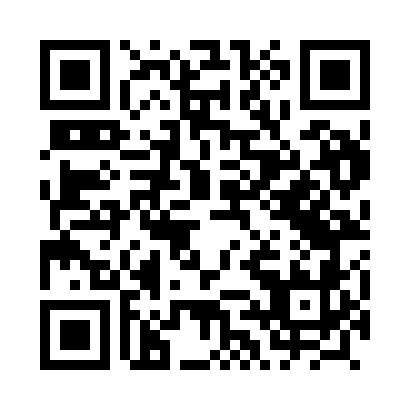 Prayer times for Sinczyca, PolandMon 1 Apr 2024 - Tue 30 Apr 2024High Latitude Method: Angle Based RulePrayer Calculation Method: Muslim World LeagueAsar Calculation Method: HanafiPrayer times provided by https://www.salahtimes.comDateDayFajrSunriseDhuhrAsrMaghribIsha1Mon4:166:2612:585:237:319:322Tue4:136:2312:575:257:339:353Wed4:106:2112:575:267:359:374Thu4:066:1812:575:287:379:405Fri4:036:1612:575:297:399:436Sat4:006:1312:565:307:419:457Sun3:566:1112:565:327:429:488Mon3:536:0812:565:337:449:519Tue3:496:0612:555:347:469:5410Wed3:466:0312:555:367:489:5711Thu3:426:0112:555:377:5010:0012Fri3:395:5912:555:387:5210:0213Sat3:355:5612:545:407:5410:0514Sun3:315:5412:545:417:5610:0915Mon3:285:5112:545:427:5810:1216Tue3:245:4912:545:438:0010:1517Wed3:205:4712:545:458:0110:1818Thu3:165:4412:535:468:0310:2119Fri3:125:4212:535:478:0510:2420Sat3:085:4012:535:488:0710:2821Sun3:045:3712:535:508:0910:3122Mon3:005:3512:525:518:1110:3523Tue2:565:3312:525:528:1310:3824Wed2:515:3012:525:538:1510:4225Thu2:475:2812:525:558:1710:4626Fri2:425:2612:525:568:1910:5027Sat2:415:2412:525:578:2010:5328Sun2:405:2212:515:588:2210:5529Mon2:395:2012:515:598:2410:5630Tue2:385:1712:516:008:2610:57